Муниципальное образованиегородской округ город Торжок Тверской областиТоржокская городская ДумаР Е Ш Е Н И Е25.08.2022											  № 136Об утверждении Положения о присвоении муниципальным организациям 
города Торжка имен военнослужащих - участников боевых действий, 
в том числе погибших при исполнении воинского долгаВ целях увековечения памяти военнослужащих, погибших 
при исполнении воинского долга, гражданско-патриотического 
воспитания граждан, руководствуясь подпунктом 1 пункта 2 
постановления Правительства Тверской области от 08.07.2022 
№ 367-пп «Об утверждении Положения о присвоении организациям Тверской области имен военнослужащих - участников боевых действий, в том числе погибших при исполнении воинского долга», Торжокская городская Дума
р е ш и л а:Утвердить Положение о присвоении муниципальным организациям муниципального образования городской округ город Торжок Тверской области имен военнослужащих - участников боевых действий, в том числе погибших при исполнении воинского долга (прилагается).Настоящее решение вступает в силу со дня его официального опубликования и подлежит размещению на официальных сайтах администрации города Торжка и Торжокской городской Думы в информационно-телекоммуникационной сети Интернет.Председатель Торжокской городской Думы			         С.А. ДорогушВрио Главы города Торжка 						          С.В. КулагинУтвержденорешениемТоржокской городской Думыот 25.08.2022 № 136Положение о присвоении муниципальным организациям города Торжкаимен военнослужащих - участников боевых действий, в том числе 
погибших при исполнении воинского долга1. Общие положенияНастоящее Положение о присвоении муниципальным организациям города Торжка имен военнослужащих – участников боевых действий, в том числе погибших при исполнении воинского долга (далее – Положение), определяет порядок присвоения муниципальным организациям города Торжка имен военнослужащих - участников боевых действий, в том числе погибших при исполнении воинского долга, путем переименования таких организаций.Для целей настоящего Положения используются следующие понятия и термины:1) муниципальные организации города Торжка (далее – организации) – юридические лица, независимо от их организационно-правовой формы, учредителем, участником которых является муниципальное образование город Торжок;2) военнослужащие – военнослужащие и сотрудники федеральных органов исполнительной власти и федеральных государственных органов, в которых федеральным законодательством предусмотрена военная служба, сотрудники органов внутренних дел Российской Федерации, принимающие (принимавшие) участие в специальной военной операции на территориях Донецкой Народной Республики, Луганской Народной Республики и Украины, выполнявшие специальные задачи на территории Сирийской Арабской Республики, задачи в условиях вооруженного конфликта в Чеченской Республике и на прилегающих к ней территориях Российской Федерации, отнесенных к зоне вооруженного конфликта, участники боевых действий в Афганистане, в том числе погибшие (умершие) при исполнении обязанностей военной службы, - уроженцы города Торжка или граждане, проживающие (проживавшие) на территории города Торжка.Инициаторами присвоения организациям имен военнослужащих могут выступать граждане, юридические лица независимо от организационно-правовых форм и форм собственности, трудовые коллективы, единоличные или коллегиальные органы управления соответствующих организаций, государственные органы, органы местного самоуправления, должностные лица, замещающие государственные и муниципальные должности, общественные объединения (далее – инициатор).Присвоение организациям имен военнослужащих может производиться как при их жизни, так и посмертно.Прижизненное присвоение организации имени военнослужащего допускается только с письменного согласия такого военнослужащего, предоставляемого по форме согласно приложению 1 к настоящему Положению.Присвоение организации имени военнослужащего посмертно допускается только с письменного согласия родителей, совершеннолетних детей, супруга (супруги) такого лица, если таковые имеются, на использование имени в наименовании организации, предоставляемого по форме согласно приложению 2 к настоящему Положению.Присвоение организациям имен военнослужащих осуществляется по согласованию с Правительством Тверской области. Порядок и форма такого согласования определяется Правительством Тверской области.Присвоение организациям имен военнослужащих осуществляется в порядке, аналогичном установленному муниципальными нормативными правовыми актами, регулирующими порядок внесения изменений в учредительные документы (уставы) учреждений и предприятий, учредителем (участником) которых является муниципальное образование город Торжок. Присвоение имени военнослужащего организации, функции и полномочия учредителя которой в соответствии с ее уставом возложены на исполнительно-распорядительный орган местного самоуправления, оформляется постановлением администрации города Торжка. Подготовка и согласование проекта соответствующего правового акта непосредственно осуществляется структурным подразделением администрации города Торжка, осуществляющим координацию деятельности такой организации. Присвоение имени военнослужащего организации, функции и полномочия учредителя которой в соответствии с ее уставом возложены на отраслевой (функциональный) орган исполнительно-распорядительного органа местного самоуправления, наделенный статусом юридического лица, оформляется правовым актом  соответствующего отраслевого (функционального) органа, издаваемого по согласованию с исполнительно-распорядительным органом местного самоуправления и оформляемому распоряжением администрации города Торжка, подготовка и согласование проекта которого непосредственно осуществляется отраслевым (функциональным) органом исполнительно-распорядительного органа местного самоуправления, наделенным в соответствии с уставом организации функциями и полномочиями ее учредителя.Не допускается переименование организаций, которым уже присвоено имя военнослужащего или лица, имеющего особые заслуги перед государством, Тверской областью или городом Торжок.2. Порядок представления и рассмотрения документов на присвоение организациям имен военнослужащихДля принятия решения о присвоении организации, функции и полномочия учредителя которой в соответствии с уставом такой организации возложены на исполнительно-распорядительный орган местного самоуправления, имени военнослужащего инициатор из числа лиц, указанных в пункте 1.3 настоящего Положения, направляет в адрес администрации города Торжка заявление (ходатайство) в свободной форме, в котором указывает, какой организации имя какого военнослужащего просит присвоить. Для получения согласования присвоения организации, функции и полномочия учредителя которой в соответствии с уставом такой организации возложены на отраслевой (функциональный) орган исполнительно-распорядительного органа местного самоуправления, наделенный статусом юридического лица, руководитель отраслевого (функционального) органа на основании обращения лиц из числа указанных в пункте 1.3 настоящего Положения направляет в администрацию города Торжка заявление (ходатайство) в свободной форме, в котором указывает, присвоение какой организации имя какого военнослужащего просит согласовать.К заявлению (ходатайству) прилагаются следующие документы:1) пояснительная записка, содержащая: краткие сведения об организации; сведения о лице, чье имя предлагается присвоить организации; его заслуги перед государством; перечень государственных наград (при наличии); указание, существуют ли на территории города Торжка организации, носящие то же имя;2) инициативное письмо от лиц из числа указанных в пункте 1.3 настоящего Положения;3) выписка из протокола собрания трудового коллектива или решения коллегиального органа управления организации;4) биографическая справка о военнослужащем с указанием его фамилии, имени и отчества (при наличии), даты и места рождения, иных биографических данных;5) копии устава и свидетельства о государственной регистрации организации;6) письменное согласие лица, о присвоении имени которого направляется ходатайство, а в случае, если имя присваивается посмертно, письменное согласие всех имеющихся лиц из числа указанных в абзаце третьем пункта 1.4 настоящего Положения, на использование имени в наименовании организации, с приложением копий документов, подтверждающих родство.Подготовка документов, предусмотренных подпунктами 1 – 6 пункта 2.3 настоящего Положения, в зависимости от того, на какое юридическое лицо уставом организации возложены функции и полномочия ее учредителя, осуществляется структурным подразделением, указанным в пункте 1.7 настоящего Положения, либо отраслевым (функциональным) органом, указанным в пункте 1.8 настоящего Положения.Инициативное письмо, указанное в подпункте 2 пункта 2.3 настоящего Положения, согласовывается соответственно с территориальным органом Министерства обороны Российской Федерации (военным комиссариатом), территориальным органом федерального органа исполнительной власти, федерального государственного органа, в которых федеральным законодательством предусмотрена военная служба, органа внутренних дел Российской Федерации. Согласование производится посредством проставления уполномоченным сотрудником одного из приведенных в настоящем пункте территориальных органов визы согласования на самом инициативном письме либо в виде отдельного документа.Согласование, предусмотренное настоящим пунктом, в зависимости от того, на какое юридическое лицо уставом организации возложены функции и полномочия ее учредителя, обеспечивается структурным подразделением, указанным в пункте 1.7 настоящего Положения, либо отраслевым (функциональным) органом, указанным в пункте 1.8 настоящего Положения.На основании поступившего заявления (ходатайства) администрация города Торжка в установленном высшим органом исполнительной власти Тверской области порядке направляет в адрес Правительства Тверской области обращение о согласовании присвоения организации имени военнослужащего.В течение 5 рабочих дней со дня поступления в адрес администрации города Торжка документа, подтверждающего согласование Правительством Тверской области присвоения организации имени военнослужащего, в установленном настоящим Положением порядке подготавливается и издается соответствующий правовой акт администрации города Торжка. В случае, предусмотренном пунктом 1.8 настоящего Положения, экземпляр-подлинник такого правового акта направляется в соответствующий отраслевой (функциональный) орган.  Присвоение вновь создаваемым организациям имен военнослужащих осуществляется в порядке, аналогичном предусмотренному настоящим Положением.2.9. Отказ в присвоении организации имени военнослужащего допускается в случае несоблюдения требований, установленных настоящим Положением.3. Заключительные положения3.1. После принятия правового акта администрации города Торжка, а в случае, предусмотренном пунктом 1.8 настоящего Положения, после принятия правового акта отраслевого (функционального) органа, о присвоении организации имени военнослужащего присвоенное имя включается в наименование организации путем внесения изменений в учредительные документы такой организации, ее печати, штампы, официальные бланки и вывески (учрежденческие доски).3.2. Юридически значимые действия по государственной регистрации изменений, вносимых в устав организации, осуществляются руководителем организации в порядке, установленном действующим законодательством и уставом организации.3.3. В честь присвоения имени военнослужащего организации на фасаде или внутри здания, в котором расположена организация, в порядке, установленном Положением о порядке наименования (переименования) улиц, площадей и других объектов, установления мемориальных досок и памятных знаков на территории муниципального образования город Торжок Тверской области, утвержденным решением Торжокской городской Думы от 28.08.2013 № 199, допускается размещение мемориальной доски.Приложение 1к Положению о присвоениимуниципальным организациямгорода Торжкаимен военнослужащих - участников боевых действий,в том числе погибших при исполнении воинского долга,утвержденному решением Торжокскойгородской Думыот 25.08.2022 № 136Согласие на использование имени в наименовании организацииЯ, ______________________________________________________________,(Ф.И.О. (последнее при наличии))даю согласие на присвоение своего имени______________________________________________________________________________________________________, (указывается наименование организации, которой предполагается присвоить имя)а также на дальнейшее использование наименования организации - _______________________________________________________________________________________________________________________________________________.(указывается полное и краткое наименование организации после присвоении имени)Кроме того, настоящим в соответствии со статьей 9 Федерального закона от 27.07.2006 № 152-ФЗ «О персональных данных» даю добровольное согласие на обработку персональных данных, а именно: фамилия, имя, отчество; паспортные данные; гражданство; адрес места жительства. Я проинформирован(а), что под обработкой персональных данных понимаются действия (операции) с персональными данными, включая сбор, систематизацию, накопление, хранение, уточнение (обновление, изменение), использование, распространение (в том числе передача), обезличивание, блокирование, уничтожение персональных данных в случаях, предусмотренных законодательством Российской Федерации. Согласие на обработку персональных данных действует со дня его подписания до дня отзыва в письменной форме.______________              ________________               ____________________(дата)                                               (подпись)                                          (расшифровка подписи)Приложение 2к Положению о присвоениимуниципальным организациямгорода Торжкаимен военнослужащих - участников боевых действий,в том числе погибших при исполнении воинского долга,утвержденному решением Торжокской городской Думыот 25.08.2022 № 136Согласие на использование имени в наименовании организацииЯ, ______________________________________________________________,(Ф.И.О. (последнее при наличии), родителя, совершеннолетнего ребенка, супруга (супруги) лица, имя которого присваивается посмертно)являясь ______________________________________________ военнослужащего(указывается степень родства)_________________________________________________________________,(указывается Ф.И.О. (последнее при наличии) военнослужащего)даю согласие на присвоение имени _________________________________________________________________(указывается Ф.И.О. (последнее при наличии) военнослужащего)__________________________________________________________________, (указывается наименование организации, которой предполагается присвоить имя военнослужащего)а также на дальнейшее использование наименования организации - _______________________________________________________________________________________________________________________________________________.(указывается полное и краткое наименование организации после присвоения имени военнослужащего)Кроме того, настоящим в соответствии со статьей 9 Федерального закона от 27.07.2006 № 152-ФЗ «О персональных данных» даю добровольное согласие на обработку персональных данных, а именно: фамилия, имя, отчество; паспортные данные; гражданство; адрес места жительства. Я проинформирован(а), что под обработкой персональных данных понимаются действия (операции) с персональными данными, включая сбор, систематизацию, накопление, хранение, уточнение (обновление, изменение), использование, распространение (в том числе передача), обезличивание, блокирование, уничтожение персональных данных в случаях, предусмотренных законодательством Российской Федерации. Согласие на обработку персональных данных действует со дня его подписания до дня отзыва в письменной форме.______________              ________________               ____________________(дата)                                               (подпись)                                          (расшифровка подписи)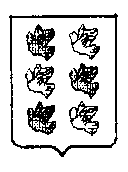 